Приемы работы с младшими школьниками, имеющими недостатки чтения и письма (рекомендации для родителей)Причинами трудностей формирования письменной речи могут быть нарушения устной речи. Также причинами могут стать школьная незрелость, педагогическая и социальная запущенность, сложность образовательных программ и другие.                                                                                  Качество учебной деятельности зависит от того, насколько были сформированы следующие предпосылки в дошкольном периоде:· хорошее физическое развитие ребенка;· развитый фонематический слух;· развитая мелкая моторика пальцев рук, общая моторика;· нормальное функционирование центральной нервной системы;· владение знаниями и представлениями об окружающем мире;· произвольное внимание, опосредованное запоминание, умение слушать учителя;· познавательная активность, желание учиться, интерес к знаниям, любознательность;· коммуникативная деятельность.   В настоящее время 70 % детей имеют функциональную незрелость структур головного мозга. Со временем мозг созревает, но, когда это произойдет, ребенок упустит многое из школьной программы. 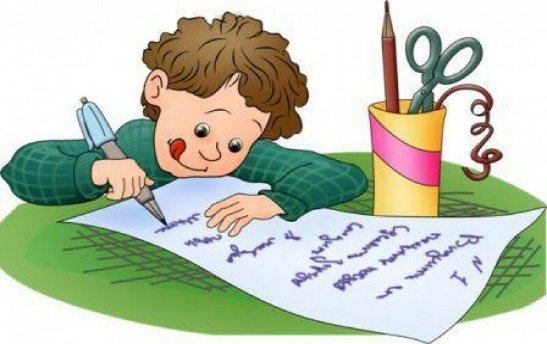 Считается, что для формирования   грамотности у учащихся необходимо развивать орфографическую зоркость. Отсутствие орфографической зоркости или слабая ее сформированность является одной из главных причин школьных ошибок.Орфографическая зоркость — это способность обнаруживать в словах, предназначенных для записи орфограммы. Достижение высокого качества орфографической зоркости было и остается одной из наиболее сложных задач начального обучения.Орфографическая зоркость развивается постепенно, в процессе выполнения разнообразных упражнений, обеспечивающих зрительное, слуховое, артикуляционное, моторное восприятие и запоминание орфографического материала. Предлагаем вам несложные здания, которые можно использовать в домашних условиях.Упражнения:ежедневно заниматься звуковым анализомиспользовать способ протяжного интонирования звука в целом слове:               с-с-с-с-ыр; сы-ы-ы-ы-рприём трансформации (если закрою первую букву, какое слово получится?) 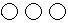 подбор слов к звуковым моделям«Найди одинаковый звук», «Определи место звука в слове», «Найди предметы с заданным звуком».    «Найди лишнее» которое отличается начальным звуком от остальных слов:слон - стол - сумка - карандаш книга - кошка - портфель - компасобруч - тетрадь - ослик - облакоутка - улитка - ухо – собака лук - лиса - рак – ландыш«Лишнее слово» (самое короткое или самое длинное слово)Сом, щука, карась, сазан.Воробей, снегирь, ласточка, свиристельКапуста, репа, картофель, помидор.Волк, медведь, тигр, ёж.Показ и выполнение кинезиологических упражнений.   «Ухо-нос». Левой рукой берёмся за кончик носа, правой — за противоположное ухо. Одновременно отпустить ухо и нос, поменять положение рук «с точностью до наоборот» Усложняем: делаем хлопок в ладоши.«Сорви яблоки». Представить, что перед вами высокая яблоня со спелыми яблоками. Потянитесь правой рукой как можно выше, поднимитесь на цыпочки. Сорвите яблоко и положите в корзину, стоящую на земле. То же выполнить левой рукой.  «Перекрёстное марширование». Нужно шагать, высоко поднимая колени попеременно касаясь их правой и левой рукой по противоположной ноге. «Велосипед». Упражнение выполняется в парах. Встать напротив друг друга, коснуться ладонями ладоней партнёра. Совершать движения, аналогичные тем, которые выполняют ноги при езде на велосипеде, с напряжением. «Восьмёрка». В воздухе указательным пальцем рисуем знак бесконечности как можно большего размера, следить не моргающими глазами за рукой. Те же движения выполняем другой рукой. «Зеркальное рисование» — рисование одновременно обеими руками на бумаге зеркально-симметричные рисунки, буквы.«Пишем вслух». Важный прием: всё, что пишется, проговаривается пишущим вслух в момент написания и так, как оно пишется. Пример «НА стОле стОЯл куВшин С мОлОком» (на стале стаял куфшин с малаком).«Найди спрятавшееся слово» (Подчеркните в словах буквы, которые при письме надо проверять.)Хлев (лев), столб(стол), удочка (дочка), щель (ель), коса (оса).Письмо по памяти (пословицы, поговорки, загадки, подобранные по темам, стихи, песенки, потешки, считалки и т.д)«Назови и запиши только гласные буквы» из продиктованных слов: Дом, дым, дам Кошка, кашка, кишка Мало, мыло, мяло Стек, стук, сток Волос, голос, колос Молод, голод, холод«Сколько раз…?» Сколько раз встречается звук (т) в предложении: «Документ подписан директором»Для профилактики дисграфии используют еще такие виды упражнений, как «Корректурная правка».Для этого упражнения нужна книжка, скучная и с достаточно крупным (не мелким) шрифтом. Ученик каждый день в течение пяти (не больше) минут работает над следующим заданием: зачеркивает в сплошном тексте заданные буквы. Начать нужно с одной буквы, например, «а». Затем «о», дальше согласные, с которыми есть проблемы, сначала их тоже нужно задавать по одной. Через 5-6 дней таких занятий переходим на две буквы, одна зачеркивается, другая подчеркивается или обводится в кружочек. Буквы должны быть «парными», «похожими» в сознании ученика. Например, как показывает практика, наиболее часто сложности возникают с парами «п/т», «п/р», «м/л» (сходство написания); «г/д», «у/ю», «д/б» (в последнем случае ребенок забывает, вверх или вниз направлен хвостик от кружка) и пр. 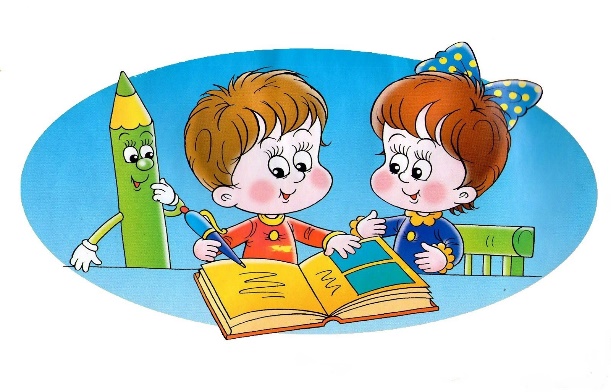 Задания и приемы по формированию фонематического слуха:- чтение слоговых таблиц - графические диктанты - работа с деформированными словами, предложениями. Желаем успеха!Материал подготовлен учителем-логопедом МБУ Центр «Леда» Кузнецовой Е.В.